О внесении изменения в постановление администрации Мариинско-Посадского муниципального округа Чувашской Республики от 21.03.2023 г. № 281 «Об утверждении Положения об организации учёта детей, подлежащих обучению по образовательным программам дошкольного, начального общего, основного общего и среднего общего образования, на территории Мариинско-Посадского муниципального округа»В целях осуществления учета детей, подлежащих обучению по образовательным программам дошкольного, начального общего, основного общего и среднего общего образования на территории Мариинско-Посадского муниципального округа, руководствуясь п. 6 ч. 1 ст. 9 Закона "Об образовании в Российской Федерации" от 29 декабря 2012 года N 273-ФЗ администрация Мариинско-Посадского муниципального округа Чувашской Республики, п о с т а н о в л я е т:            1. Внести изменение  в постановление администрации Мариинско-Посадского муниципального округа Чувашской Республики от 21.03.2023 г. № 281 «Об утверждении Положения об организации учёта детей, подлежащих обучению по образовательным программам дошкольного, начального общего, основного общего и среднего общего образования, на территории Мариинско-Посадского муниципального округа» следующее изменение:            -  приложение № 2 к постановлению администрации Мариинско-Посадского муниципального округа Чувашской Республики от 21.03.2023 г.  № 281, изложить в новой редакции, согласно приложению к настоящему постановлению.2.  Настоящее постановление вступит в силу со дня его подписания.Глава Мариинско-Посадского муниципального округа                                                                           В.В. ПетровПриложение № 2
к постановлению администрации
Мариинско-Посадского района
Чувашской Республики
от   01.07.2024  № 1381ПЕРЕЧЕНЬобразовательных организаций Мариинско-Посадского муниципального округа, закреплённых  за территориями и населёнными пунктами муниципального образования, для учёта детей, подлежащих обучению по образовательным программам дошкольного, начального общего, основного общего и среднего общего образования  на территории Мариинско-Посадского муниципального округаЧăваш РеспубликинСĕнтĕрвăрри муниципаллă округĕн администрацийĕЙ Ы Ш Ă Н У        №Сĕнтĕрвăрри хули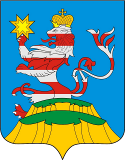 Чувашская РеспубликаАдминистрацияМариинско-Посадскогомуниципального округа П О С Т А Н О В Л Е Н И Е 01.07.2024   № 1381г. Мариинский Посад№Наименование образовательной организацииНаименование территорий, населённых пунктовМБДОУ д/с «Аленушка» г. Мариинский  Посадг. Мариинский Посад: улицы Березовая, Вишневая, Вязовая, Гагарина, Заречная, Зеленая, Космонавтов, Лизы Чайкиной, Луговая, Новая, Ореховая 1 - Луговая, Посадская, Розовая, Рябиновая, Светлая, Сиреневая, Солнечная, Сосновая, Сундырская, Чебоксарская, улица Котовского, Курчатова (четная сторона).МБДОУ д/с «Радуга» г. Мариинский Посадг. Мариинский Посад: улицы Пушкина, Дзержинского, Свердлова, Комсомольская, Салтыкова-Щедрина, Ломоносова, Л. Чайкиной, Курчатова (нечетная сторона), Липовая. Новинская, Щербакова, Большая, Герцена, Колхозная, Плеханова, Островского, Заводская, 2- Луговая.МБДОУ «ЦРР-д/с «Рябинка» г. Мариинский Посадг. Мариинский Посад: улицы Белинского, Больничная, Большая, Бондарева, Борзовская, Волгоградская, Волжская, Гоголя, Гончарова, Горького, 3-я Горная, 1-е Денисово, 2-е Денисово, Добролюбова, Июльская, Казанская, Калинина, Копылова, Кошевого, Красноармейская, Лазо, Ленинская, Майская, Малинина, Менделеева, Московская, Набережная, Нахимова, Николаева, Новокрасноармейская, Октябрьская, Переулок Больничный, Полевая, Пролетарская, Р. Гордеевой, Рукавишникова, Садовая, Смольникова, Советская, Суворова, Толстого, Уткина, Чайковского, Чапаева, Чернышевского, Черняховского, Шабанова, Школьная, Шолохова, Южная, Ярославская, З. Космодемьянской, Кузнечная, Красная, Народная, Некрасова, Пионерская, Рабочая, Чехова, Юбилейная.Деревни: Сутчево, Юрьевка, Ящерино, Большое и Малое Маклашкино.4МБДОУ д/с «Солнышко» Село Шоршелы, деревни: Ельниково, Анаткасы, Кочино, Большое Камаево, Малое Камаево.5МБДОУ д/с «Колос» село Октябрьское, деревни: Старое Тогаево, Хорнъялы, Передние Бокаши, Акшики, Большое Аккозино, Истереккасы, с. Покровское.6МБОУ «Гимназия №1» г. Мариинский Посадг. Мариинский Посад: улицы Белинского, Больничная, Большая, Бондарева, Борзовская, Волгоградская, Волжская, Гоголя, Гончарова, Горького, 3-я Горная, 1-е Денисово, 2-е Денисово, Добролюбова, Июльская, Казанская, Калинина, Копылова, Кошевого, Красноармейская, Лазо, Ленинская, Майская, Малинина, Менделеева, Московская, Набережная, Нахимова, Николаева, Новокрасноармейская, Октябрьская, Переулок Больничный, Полевая, Пролетарская, Р. Гордеевой, Рукавишникова, Садовая, Смольникова, Советская, Толстого, Уткина, Чайковского, Чапаева, Чернышевского, Черняховского, Шабанова, Школьная, Шолохова, Южная, Ярославская, Красная, Кузнечная, Народная, Рабочая, Пионерская, З. Космодемьянской, Чехова, Некрасова, Юбилейная, Суворова, Северная.Для детей, окончивших МБОУ «Приволжская ООШ»: деревня Нерядово, деревня Амачкино, деревня Астакасы, деревня Водолеево, деревня Демешкино, деревня Дубовка, село Кушниково, деревня Новое Кушниково, деревня Пущино, деревня Тинсарино, деревня Ураково, деревня Шульгино.г. Мариинский Посад: улицы  Чкалова, Тургенева, Лесная, Лескова, Короленко, Гайдара, Грибоедова, Кирова, Молодёжная, Речная, Седова, Сеспеля, Строительная, Фрунзе, Фурманова, Щорса.7МБОУ «СОШ имени К.Д.Ушинского» г. Мариинский Посадг. Мариинский Посад: улицы Березовая, Вторая Луговая, Вишневая, Вязовая, Новая, Гагарина, Герцена, Дзержинского, Заводская, Заречная, Зеленая, Космонавтов, Комсомольская, Королева, Котовского, Колхозная, Курчатова, Лизы Чайкиной, Ломоносова, Луговая, Мариинская, Новинская, Островского, Ореховая, Первая Луговая, Посадская, Плеханова, Пушкина, С.Разина, Розовая, Рябиновая, Салтыкова-Щедрина, Светлая, Свердлова, Сиреневая, Солнечная, Сосновая, Сундырская, Чебоксарская, Щербакова8МБОУ «Октябрьская СОШ»село Октябрьское, деревни: Старое Тогаево, Хорнъялы, Передние Бокаши, Акшики, Большое Аккозино, Истерекассы, с. Покровское.Для детей, окончивших МБОУ «Бичуринская НШ-ДС»: село Бичурино, деревни: Второе Чурашево, Чинеры, Итяково, Сюндюково.Для детей, окончивших МБОУ «Кугеевская ООШ»: деревни: Кугеево, Сатышево, Кужмары, Вторые Чекуры, Новое Байгулово, Шанары, Нижеры, Щамалы, Тузи, Мертень, Аксарино, Сятракасы.9МБОУ «Сутчевская СОШ»Деревни: Сутчево, Юрьевка, Ящерино, Большое и Малое Маклашкино10МБОУ «Бичуринская НШ-ДС»село Бичурино, деревни: Второе Чурашево, Чинеры, Итяково, Сюндюково11МБОУ «Кугеевская ООШ»деревни: Кугеево, Сатышево, Кужмары, Вторые Чекуры, Новое Байгулово, Шанары, Нижеры, Щамалы, Тузи, Мертень.деревни: Аксарино, Сятракасы.12МБОУ «Эльбарусовская СОШ»Деревни: Эльбарусово, Первые Синьялы, Ускасы, Средние Бокаши, Ильменькасы, Вурманкасы, селоТогаево, посёлок Придорожный кордон.Карабаши, Девлетгильдино, Вурман-Пилемчи.13МБОУ «Перво-Чурашевская СОШ»Село Первое Чурашево,Деревни: Караньялы, Мижули, Ибраялы, Этнескеры, Верхние Ирх-Сирмы, Чиршкасы, Вурман-Кошки, Ирх-Сирмы-Ронги, Алмандаево, Вороново, Ирх-Сирмы Кошки, Нижние Ирх-Сирмы, Синъял-Ирх-Сирмы.14МБОУ «Шоршелская СОШ имени А.Г. Николаева»Село Шоршелы, деревни: Ельниково, Анаткасы, Кочино, Большое Камаево, Малое Камаево.Для детей, окончивших МБОУ «Большешигаевская ООШ»: деревня Большое Шигаево, деревня Арзаматово, деревня Большое Яндуганово, деревня Малое Шигаево, деревня Малое Яндуганово, село Сотниково15МБОУ «Приволжская ООШ»деревня Нерядово, деревня Амачкино, деревня Астакасы, деревня Водолеево, деревня Демешкино, деревня Дубовка, село Кушниково, деревня Новое Кушниково, деревня Пущино, деревня Тинсарино, деревня Ураково, деревня Шульгиног. Мариинский Посад: улицы  Чкалова, Тургенева, Лесная, Лескова, Короленко, Гайдара, Грибоедова, Кирова, Молодёжная, Речная, Седова, Сеспеля, Строительная, Фрунзе, Фурманова, Щорса. 16МБОУ «Большешигаевская ООШ»деревня Большое Шигаево, деревня Арзаматово, деревня Большое Яндуганово, деревня Малое Шигаево, деревня Малое Яндуганово, село Сотниково